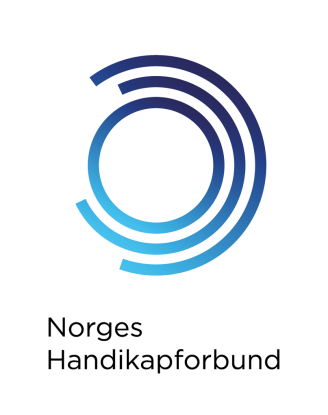 INNKALLING TIL DIGITALT ÅRSMØTE 2021 i (Organisasjonsleddets navn)Vi har med dette gleden av å kunne innkalle til digitalt årsmøte i (organisasjonsleddets navn) dato og klokkeslett.  Her følger saksliste og praktiske opplysninger:SakslisteÅpning og velkommenSak 1	KonstitueringGodkjenning av innkalling / stemmeberettigede delegaterGodkjenning av sakslisteValg av møteleder	d)    Valg av protokollfører 	e)    Valg av protokollundertegner(e)	f)     Valg av tellekorps Sak 2	Godkjenning av årsmelding Sak 3	Godkjenning av årsregnskap Sak 4	Forslag til handlingsplan   Sak 5	Forslag til budsjett.   Honorar styrets medlemmer.Sak 6	Innkomne forslagSak 7	ValgVelkommen til årsmøte 2021!Vennlig hilsen